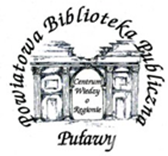 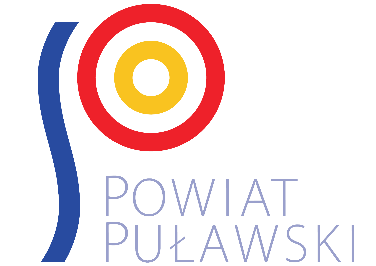 Jubileusz Chrztu Polski (966-2016)
„Mieszko i Dobrawa naszymi oczami”Konkurs plastyczny na portret Mieszka I i DobrawyOrganizator 		 Powiatowa Biblioteka Publiczna
Współorganizator 	              Biblioteki Publiczne Powiatu PuławskiegoZałożenia konkursu 	 Zachęcamy do wzięcia udziału w konkursie na portret Mieszka 
                                              i Dobrawy „Mieszko i Dobrawa naszymi oczami”. Uczestnicy                                          
                                              wykonują pracę plastyczną zgodną z tematem konkursu. 
Uczestnicy		              Konkurs adresowany jest do uczniów szkół podstawowych z terenu 
                                              powiatu puławskiego. Cele konkursu przypomnienie dzieciom poprzez twórczość plastyczną 
o ważnej rocznicy Chrztu Polski oraz chrześcijańskiej tradycji naszego krajupropagowanie kultury chrześcijańskiej i literackiej 
oraz wspieranie młodych talentówkształtowanie wartości obywatelskich i moralnych jako ważnego czynnika wychowawczego integrującego współczesne pokolenie PolakówWarunki uczestnictwa            Wykonanie JEDNEJ pracy w DOWOLNIE wybranej  
                                                   technice w formacie A4 (np. farby, tusze, kredki, grafika, witraż,  
                                                   collage itp.).                                                          Na odwrocie pracy należy umieścić: imię i nazwisko, wiek autora, 
                                                          klasę, dane kontaktowe: adres i telefon.Termin 			       Termin składania prac – 10 maja 2016 r.                                                           Prace konkursowe należy dostarczyć do Powiatowej Biblioteki   
                                                           Publicznej w Puławach osobiście lub wysłać na adres: 
                                                           Powiatowa Biblioteka Publiczna w Puławach, 
                                                            ul. 6 Sierpnia 5, 24-100 Puławy, albo złożyć w swojej gminnej 
                                                            bibliotece publicznej.Nagrody 			         Dla uczestników konkursu przewidziano karty prezentowe 
                                                      do sieci salonów Empik:1 miejsce – karta o nominale 150 zł2 miejsce – karta o nominale 100 zł3 miejsce – karta o nominale 50 złWyniki konkursu                        Wyniki konkursu zostaną ogłoszone na stronie internetowej  
                                                       www.bib.pulawy.powiat.pl w terminie do 18 maja 2016 r., 
                                                       a laureaci konkursu zostaną powiadomieni o wynikach                                                 
                                                       telefonicznie. Wręczenie nagród nastąpi 31 maja 2016 r. 
                                                       w Starostwie Powiatowym w Puławach, Al. Królewska 19. Informacje dodatkowe                Prace konkursowe przechodzą na własność organizatora 
                                                        konkursu (PBP w Puławach) i nie będą odsyłane.                             Zgłoszenie pracy na konkurs jest jednoznaczne z:bezpłatnym przeniesieniem na organizatora prawa autorskie zgodnie z art. 50 ustawy z dn. 4 lutego 1994 r. (Dz. U. 1994 Nr 24, poz. 83),akceptacją regulaminu konkursu,wyrażeniem zgody na bezpłatne eksponowanie nadesłanych prac,wyrażeniem zgody na przetwarzanie przez Organizatora danych osobowych Uczestnika wyłącznie na potrzeby Konkursu zgodnie z ustawą z dn. 29 sierpnia 1997 r. o ochronie danych osobowych (Dz. U. Nr 101 z 2002 r. poz. 929 z późn. zm.)Regulamin Konkursu dostępny jest w siedzibie Organizatora oraz na stronie internetowej www.bib.pulawy.powiat.pl .
Szczegółowe informacje można uzyskać również pod nr tel. 81 886 14 74 lub za pośrednictwem poczty elektronicznej pbpulawy@onet.pl .Źródła zdjęć:

http://www.polityka.pl/pomocnikhistoryczny/1643488,1,dobrawa.readhttp://www.polityka.pl/pomocnikhistoryczny/1643486,1,mieszko-i.read